https://xn--90acagbhgpca7c8c7f.xn--p1ai/ref/department/8067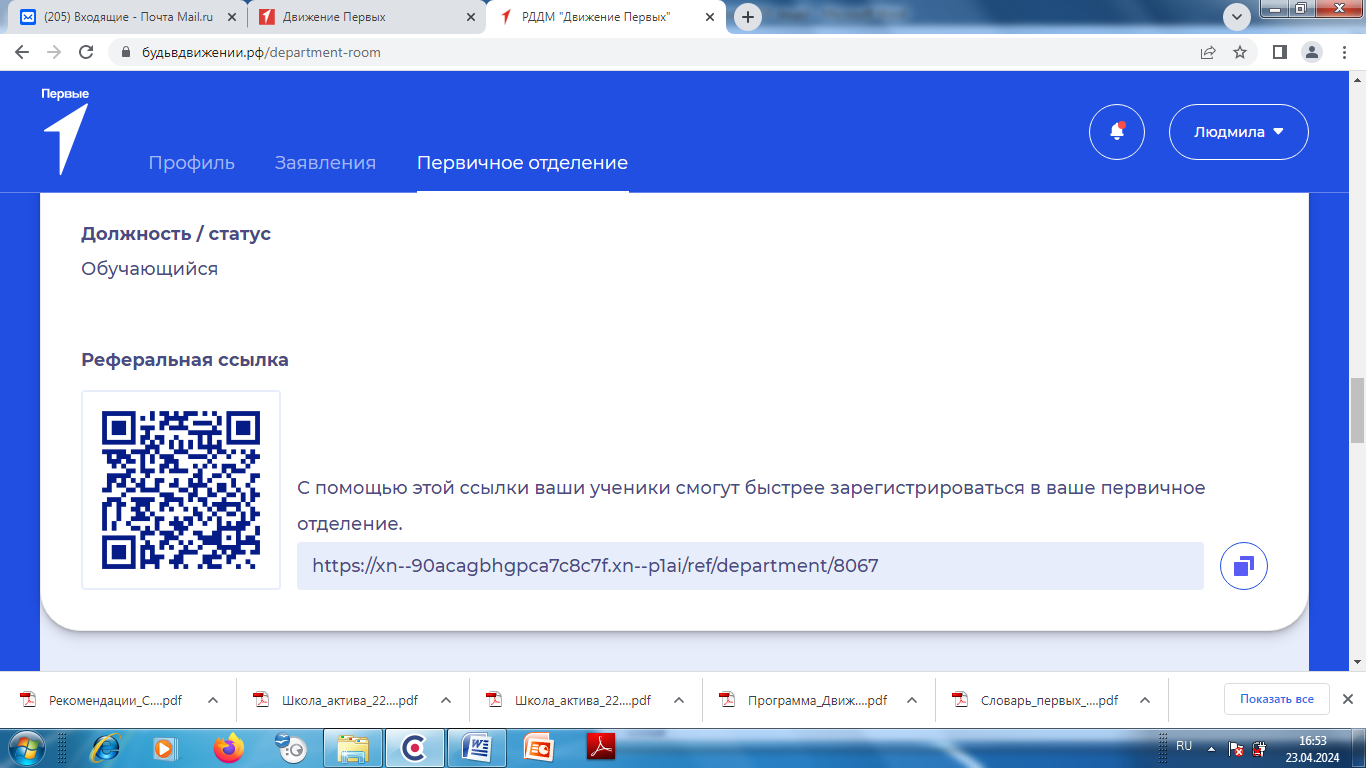 